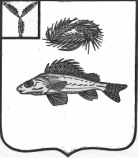 АДМИНИСТРАЦИЯНОВОКРАСНЯНСКОГО МУНИЦИПАЛЬНОГО ОБРАЗОВАНИЯЕРШОВСКОГО МУНИЦИПАЛЬНОГО РАЙОНАСАРАТОВСКОЙ ОБЛАСТИПОСТАНОВЛЕНИЕот   18.07.2022 года							    №37 «О признании утратившим силу                                                                                                         постановления администрации Новокраснянского                                муниципального образования от 15.04.2015 г.  № 6»Рассмотрев протест прокуратуры Ершовского района от 14.07.2022                 № 65-2022, в соответствии с Федеральным законом от 06.10.2003                               № 131-ФЗ   «Об общих принципах организации местного самоуправления в               Российской Федерации», согласно ч.2 ст.3.3 ФЗ  от 25.10.2001 г. №137-ФЗ администрация Новокраснянского  муниципального образования ПОСТАНОВЛЯЕТ:       1. Постановление администрации Новокраснянского                                муниципального образования от 15.04.2015 г.  № 6 «Об утверждении административного регламента по предоставлению муниципальной услуги «Предоставление земельного участка из земель сельскохозяйственного назначения, находящихся в муниципальной собственности, для создания фермерского хозяйства и осуществления его деятельности» - признать утратившим силу.Контроль за выполнением настоящего постановления оставляю за собой.Настоящее постановление вступает в силу со дня его принятия.Глава   Новокраснянского                                                                                 муниципального образования                                   Е.Ю. Кузнецова